                                                       ДОГОВОР -ЗАЯВКА НА УЧАСТИЕ                                                           В весенних выставках- ярмарках25-30 марта 2024г.   Москва, м. Сокольники, ул. Русаковская, д.25,с.1Предприятие (организация, предприятие):__________________________________________________________________Экспонаты:____________________________________________________________________________________________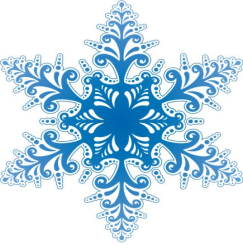 Юрид./Фактич. адрес:___________________________________________________________________________________Руководитель (ФИО, должность, тел./факс):________________________________________________________________Контактное лицо (ФИО, должность, тел./факс/E-mail):_______________________________________________________ИНН __________________КПП___________________БИК ____________________________________________________Р/с    _____________________________________         К/с _____________________________________________________Наименование банка: ___________________________________________________________________________________Название предприятия на фризе 15 букв h – 10 см (каждый дополнительный символ – 30 руб.Стоимость стандартно оборудованного стенда за 1 кв.м. составляет ______руб.АРЕНДУЕМАЯ ПЛОЩАДЬ _________ кв.м.		Стоимость _________________ рублей.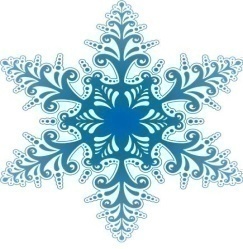 При 100% оплате до начала выставки скидка 10%.Налогом на добавленную стоимость не облагается, в связи с использованием упрощенной системы налогообложения (в соответствии со ст. 346.11 НК РФ).Участник: оплачивает участие в выставке-ярмарке после подписания заявки-договора. Организатор бронирует заявленную площадь после получения предоплаты в размере 100% за аренду выставочной площади. Окончательный расчёт по аренде до 10 марта 2024 года. Участник осуществляет торговлю в соответствии с действующим Законодательством РФ, имеет сертификаты соответствия на представленную и реализуемую продукцию.В случае отказа от участия в выставке-ярмарке Участник обязан письменно уведомить Организатора. При отказе от участия в выставке-ярмарке до 10 марта 2024 г. включительно и при наличии оплаты, Организатор удерживает с Участника неустойку в размере 50% стоимости услуг, после 10 марта 2024г. 100% стоимости услуг по настоящему договору. Досрочный вывоз экспонатов с работающей выставки-ярмарки не допускается и не компенсируется. При досрочном вывозе экспонатов и нарушении целостности экспозиции выставки–ярмарки, несоблюдение условий договора, нарушения дисциплины, графика работы Организатор оставляет за собой право самостоятельно принимать решение по устранению нарушений и взыскать с Участника неустойку в размере 10 % стоимости услуг по настоящему договору, лишить Участника права участия в выставки - ярмарке без возмещения стоимости услуг, а Участник обязан этому решению подчиниться.Для вывоза экспонатов Участник должен предоставить соответствующие документы на товар и документы Организации зарегистрированные в налоговом органе, указанные в договоре-заявке. В противном случае Участник не сможет вывезти экспонаты, до выяснения. Организатор и Участник решают все споры и разногласия путём переговоров. В случае невозможности достижения соглашения путём переговоров, споры разрешаются в соответствии с действующим Законодательством РФ. Договор вступает в силу от момента его подписания последней из Сторон и действует до момента полного исполнения Сторонами своих обязательств.                                                                                                                                        Настоящим подтверждаем наше участие в выставке-ярмарке.                Тел.  +79854880100, +79854880200 Елена, Екатерина.     E-mail:rbk-expo@mail.ruНаименованиеЦена (руб.) / ед.Кол - воСтоимость (руб.)ДОПОЛНИТЕЛЬНОЕ ОБОРУДОВАНИЕ:ДОПОЛНИТЕЛЬНОЕ ОБОРУДОВАНИЕ:ДОПОЛНИТЕЛЬНОЕ ОБОРУДОВАНИЕ:ДОПОЛНИТЕЛЬНОЕ ОБОРУДОВАНИЕ:Спот-бра850Стул850Стол  60*601000Стол 120*601200Розетка дневная 220                      1000Розетка Ночная 2000Витрина 2,5 м10000Наценка на 1 угол, 2 угол10%, 20%ИТОГО стоимость участия___________________________________________ИТОГО стоимость участия___________________________________________ИТОГО стоимость участия___________________________________________Глубина 1м.СтоимостьГлубина 1.5 м.Стоимость1,5 кв.м.21750-10%-19575 руб.2,25 кв.м.29000-10%-26100 руб.2 кв.м.29000-10%-26100 руб.3 кв.м.38500-10%-34650 руб.2,5 кв.м.35000-10%-31500 руб.3,75 кв.м.46000-10%-41400 руб.3 кв.м.40000-10%-36000 руб.4,5 кв.м.52500-10%-47250 руб.3,5 кв.м44500-10%-40050 руб.                От 5 кв.м.-11000-10%                От 5 кв.м.-11000-10%                От 5 кв.м.-11000-10%ОРГАНИЗАТОР:ООО «РБК ЭКСПО»____________________ /Борденюк Е.Н. /М.П.УЧАСТНИК:Подпись и расшифровка_________________________М.П.